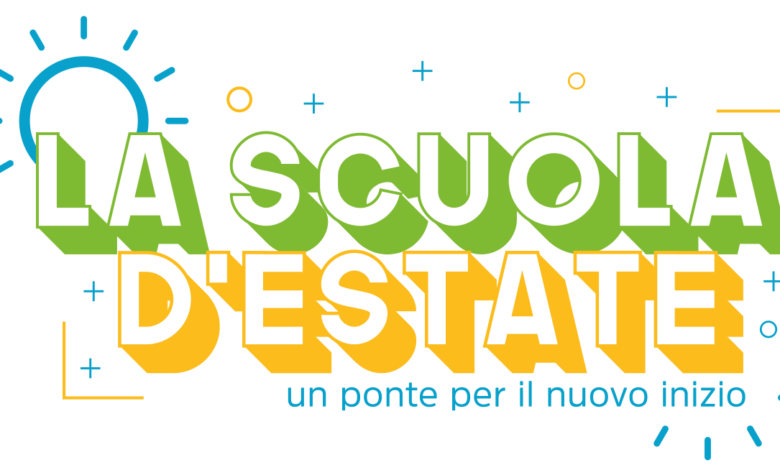 Modello disponibilità docentiDocente .…………………………………………………………………………Disciplina …………………………………………………………………………Periodo scelto (è possibile indicare anche più periodi)□ giugno□ settembrePercorsi formativi□ rinforzo e potenziamento di: italiano   □  matematica  □    lingua inglese   □□ laboratorio di musica d’insieme□ laboratorio di arte e creatività□ laboratorio di tecnologie digitali□ sportSi allega curriculum vitaeTrentola Ducenta, lì ………………….    FIRMA  ………………………………………………..